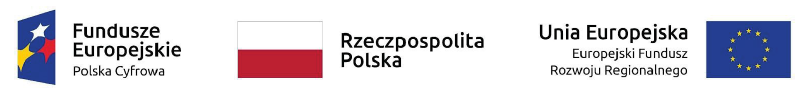 Załącznik nr 9 do SWZPROJEKT UMOWY część 1zawarta w dniu……………..  w Dubeninkach pomiędzy       Gminą Dubeninki z siedzibą przy ul. Dębowej 27, 19-504 Dubeninki , NIP 847-161-21-84, REGON 790671219   reprezentowaną przez:      Ryszarda Zielińskiego – Wójta Gminy Dubeninki        przy kontrasygnacie Skarbnika Gminy – Hanny Biedrzyckiej       zwaną dalej „Zamawiającym”,      a        …………………. z siedzibą …………… NIP…………. REGON……….. KRS reprezentowanym przez ………       zwanym dalej „Wykonawcą”.      W wyniku postępowania o udzielenie zamówienia publicznego w trybie przetargu nieograniczonego, zgodnie z  ustawą z dnia 11 września 2019 r. Prawo zamówień publicznych (Dz. U. z 2021 r., poz. 1129 ze zm.) dalej zwana „PZP”, została zawarta umowa o następującej treści:§1Przedmiot umowy i zasady realizacjiPrzedmiotem niniejszej umowy jest „Dostawa nowego sprzętu komputerowego dla dzieci z rodzin popegeerowskich”. Przedmiot zamówienia będzie realizowany zgodnie z ofertą Wykonawcy oraz SWZ. Załączniki są integralną częścią umowy. Wykonawca zobowiązuje się do wykonania przedmiotu umowy z należytą starannością, zasadami wiedzy technicznej, obowiązującymi w tym zakresie przepisami prawa, instrukcjami technicznymi, normami oraz standardami. Przedmiot umowy będzie fabrycznie nowy oraz zostanie dostarczony w  nienaruszonym stanie.Wykonawca oświadcza, że przedmiot zamówienia wskazany w ust. 1 w zw. z ust. 2 niniejszego  paragrafu umowy jest wolny od wad technicznych, w 100% nowy, nieregenerowany, posiada zgodne z właściwymi przepisami atesty, certyfikaty, licencje i dopuszczenia, dostarczony zostanie w opakowaniach (pojemnikach, obudowach) stosowanych typowo dla danego produktu przez producenta, zaopatrzony w etykiety identyfikujące dany produkt.Przedmiot zamówienia wskazany w ust. 1 umowy zostanie dostarczony na koszt i ryzyko Wykonawcy do: Urzędu Gminy Dubeninki, ul. Dębowa 27, 19-504 Dubeninki.Koszty przewozu, opakowania, rozładunku i ubezpieczenia towarów na czas przewozu ponosi Wykonawca, a Zamawiający na swój koszt zapewni odbiór rzeczy w miejscu określonym w ust. 5 nin. paragrafu.Sprawdzenie towarów będzie polegało na upewnieniu się, że towary są wolne od wad fizycznych, a w szczególności, że odpowiadają one opisowi przedmiotu zamówienia zawartemu w SWZ i ofercie. Przez wady fizyczne rozumie się w szczególności jakąkolwiek niezgodność towarów z opisem przedmiotu zamówienia zawartym w SWZ.          Odbiór i sprawdzenie towarów odbywać się będzie w miejscu dostawy w dniu określonym przez Zamawiającego, po zgłoszeniu Zamawiającemu przez Wykonawcę gotowości do przekazania towarów, w godzinach 8.00-15.00. Z odbioru towarów sporządza się protokół odbioru, który podpisują obie Strony. Protokół zostanie sporządzony przez Wykonawcę.W przypadku odmowy dokonania odbioru przez Zamawiającego, w szczególności z powodu wad towarów, nie sporządza się protokołu odbioru, a przedstawiciele Zamawiającego przekażą Wykonawcy podpisane przez siebie oświadczenie ze wskazaniem zastrzeżeń co do towarów. Zaniechanie złożenia takiego oświadczenia będzie uważane za dokonanie odbioru towarów bez zastrzeżeń.W przypadku, gdy jakiekolwiek towary podlegające sprawdzeniu w celu oceny stanu wykonania Umowy lub dokonania odbioru towarów mają wady, Zamawiający może zastosować postanowienia§ 6 ust. 1 lit. a) umowy oraz wyznaczyć Wykonawcy dodatkowy termin na dostawę towarów wolnych od wad, bez ponoszenia przez Zamawiającego z tego tytułu jakichkolwiek dodatkowych kosztów.Dokonanie odbioru towarów nie zwalnia Wykonawcy od roszczeń z tytułu rękojmi lub gwarancji jakości.Wykonawca udziela Zamawiającemu gwarancji  na przedmiot umowy na okres 24 miesięcy liczony od dnia odbioru przez Zamawiającego przedmiotu zamówienia. Wykonawca udziela Zamawiającemu gwarancji na przedmiot umowy na warunkach i okres wskazany      w SWZ.Wykonawca udziela gwarancji na oferowany przedmiot zamówienia niezależnie od gwarancji udzielonej przez Producenta. Wraz z dostawą towaru Zamawiający otrzyma dokumenty gwarancyjne wystawione przez producenta bądź przez autoryzowanego przedstawiciela (dystrybutora) firmy działającego w Polsce.Jeżeli w ciągu okresu gwarancyjnego ujawnią się wady fizyczne, wykonawca zobowiązuje się odebrać i w terminie 14 dni, dostarczyć urządzenia wolne od wad na swój koszt na wskazany przez obdarowanego w ramach grantu adres. Wykonawca zobowiązuje się na swój koszt do odbioru i zwrotu urządzeń, na które udzielił     gwarancji, celem dostarczenia ich do miejsca serwisu.Niezależnie od uprawnień wynikających z gwarancji, Zamawiający może wykonywać uprawnienia  z tytułu rękojmi zgodnie z przepisami prawa cywilnego.Zamówienie finansowane ze środków Programu Operacyjnego Polska Cyfrowa na lata 2014-2020 w ramach projektu grantowego  „Wsparcie dzieci z rodzin popegeerowskich w rozwoju cyfrowym – „Granty PPGR”.§ 2Czas trwania umowyTermin realizacji umowy – 90  dni od dnia zawarcia umowy.§ 3Osoby upoważnione do realizacji umowyW sprawach związanych z realizacją niniejszej umowy Zamawiającego reprezentować będzie:Anna Zyborowicz, tel. 87 615 81 38, e-mail: a.zyborowicz@dubeninki.pl.W sprawach związanych z realizacją niniejszej umowy Wykonawcę reprezentować będzie:…………………………… tel. ………………………, e-mail: …………………………..Strony oświadczają, iż osoby, o których mowa w ust. 1 i 2, są upoważnione przez Strony do dokonywania czynności związanych z realizacją przedmiotu Umowy, nie są natomiast uprawnione do zmiany Umowy. Zmiana lub uzupełnienie osób, o których mowa w ust. 1 i 2, jak również adresu e-mail nie stanowi zmiany Umowy i wymaga jedynie pisemnego oświadczenia złożonego drugiej Stronie.§ 4Wartość umowy1. Wartość umowy zostaje określona na ................................................... PLN brutto (słownie................................................... złotych) i zawiera wszystkie składniki cenotwórcze.Wartość umowy określona w ust. 1 jest wartością maksymalną zamówienia.Wynagrodzenie Wykonawcy, o którym mowa w ust. 1, ustalone na podstawie złożonej przez Wykonawcę oferty stanowiącej załącznik nr 1 do umowy, zawiera wszelkie obciążenia związane z realizacją przedmiotu umowy, w tym wszystkie koszty, opłaty, wydatki Wykonawcy, a także podatki, w tym VAT.Wykonawcy nie przysługuje żadne inne roszczenie o dodatkowe wynagrodzenie, nieprzewidziane w umowie, ani roszczenie o zwrot kosztów poniesionych w związku z wykonaniem umowy.Zamawiający nie wyraża zgody na cesję wierzytelności wynikających z niniejszej umowy.§ 5Warunki płatnościWynagrodzenie Zamawiający przekaże na rachunek bankowy Wykonawcy wskazany na fakturze w terminie ……………………………………. dni od daty otrzymania prawidłowo wystawionej faktury za wykonanie przedmiotu umowy. Za dzień zapłaty uznaje się dzień obciążenia rachunku Zamawiającego.Podstawę do wystawienia przez Wykonawcę faktury za wykonanie przedmiotu umowy stanowić będzie, potwierdzony przez osobę odpowiedzialną za realizację przedmiotu umowy lub osobę ją zastępującą, protokół odbioru przedmiotu zamówienia. Wzór protokołu odbioru sporządza Wykonawca. Protokół odbioru zostanie podpisany po sprawdzeniu prawidłowości wykonania  zamówienia.Fakturę należy wystawić na: „Nabywca: Gmina Dubeninki, ul. Dębowa 27, 19-504 Dubeninki, NIP: 847-161-21-84, Odbiorca: Urząd Gminy Dubeninki, ul. Dębowa 27, 19-504 Dubeninki”.Zamawiający i Wykonawca wyrażają zgodę na wysyłanie i odbieranie innych ustrukturyzowanych dokumentów elektronicznych za pomocą systemu teleinformatycznego zwanego „platformą”, o którym mowa w ww. ustawie.Termin płatności uważa się za dotrzymany, jeżeli najpóźniej w tym dniu Zamawiający wystawi do  banku polecenie przelewu należności na rzecz Wykonawcy.§ 6Kary umowneWykonawca zapłaci karę umowną w przypadku:zwłoki w wykonaniu świadczenia w terminie określonym w §2 , w wysokości 0,2% wartości brutto umowy określonej w § 4 ust. 1, za każdy rozpoczęty dzień zwłoki w stosunku do terminu, o którym mowa w § 2 umowy;zrealizowania dostawy niezgodnie z zamówieniem pod względem asortymentowym, jakościowym lub ilościowym, w wysokości 0,2 % wartości brutto umowy określonej w § 4 ust. 1, za każdy dzień zwłoki do czasu prawidłowego zrealizowania dostawy od dnia określonego w § 2;z tytułu niewykonania obowiązków gwarancyjnych w wysokości 0,2% wartości brutto umowy  określonej w § 4 ust. 1, za każdy dzień zwłoki liczony od upływu terminu, o którym mowa w § 1 ust. 14;z tytułu odstąpienia od umowy przez Zamawiającego z przyczyn leżących po stronie Wykonawcy w wysokości 5% wynagrodzenia umownego brutto określonego w § 4 ust. 1,w przypadku odstąpienia od umowy przez Wykonawcę z przyczyn niezależnych od Zamawiającego, w wysokości 5% wynagrodzenia umownego brutto określonego w § 4 ust. 1.W przypadku niewykonania lub nienależytego wykonania przedmiotu umowy przez Wykonawcę w terminie 7 dni licząc od upływu terminu ustalonego zgodnie z § 2 umowy, Zamawiający może w terminie 30 dni odstąpić od umowy bez wyznaczenia dodatkowego terminu i naliczyć karę umowną w wysokości 5% wynagrodzenia umownego brutto określonego w § 4 ust. 1 umowy. Przez nienależyte wykonanie rozumie się w szczególności sytuację, jeśli parametry przedmiotu umowy będą odbiegać od wymaganych przez Zamawiającego w niniejszej umowie i SWZ. Zdanie poprzedzające nie narusza uprawnień Zamawiającego do odstąpienia od umowy wynikającego z przepisów o rękojmi za wady rzeczy.Zamawiający zastrzega sobie prawo do żądania odszkodowania uzupełniającego, gdyby wysokość poniesionej szkody przewyższała wysokość kar umownych.Łączna maksymalna wysokość kar umownych, których mogą dochodzić strony wynosi 20% wynagrodzenia umownego brutto określonego w § 4 ust. 1 oraz dodatkowo 20 % z przyczyn określonych w § 6 ust. 1 lit. d) i lit. e) oraz § 6 ust. 2.Zamawiający ma prawo do potrącania kar umownych z wynagrodzenia należnego Wykonawcy na podstawie wystawionej noty obciążeniowej, na co Wykonawca wyraża zgodę.Wykonawca nie ponosi odpowiedzialności za okoliczności, za które wyłączną odpowiedzialność ponosi Zamawiający.§ 7Zmiany umowyWprowadzenie zmian treści umowy wymaga sporządzenia pod rygorem nieważności pisemnego aneksu. Zmiany te nie mogą naruszać postanowień art. 455 ustawy PZP.Zamawiający na mocy art. 455 ust. 1 pkt. 1 dopuszcza możliwość zmiany zawartej umowy, w zakresie:zmian regulacji prawnych obowiązujących w dniu podpisania umowy;przedłużenia terminu wykonania przedmiotu umowy na skutek zaistnienia okoliczności niezawinionych przez Wykonawcę, na wniosek Wykonawcy i za zgodą Zamawiającego;zmiany oferowanego produktu na inny o parametrach nie gorszych niż zaoferowane przez Wykonawcę w ofercie i spełniających wymagania zawarte w specyfikacji warunków zamówienia – w sytuacji, gdy Wykonawca wykaże, że zaproponowane przez niego w ofercie produkty nie są dostępne na rynku w wyniku zakończenia ich produkcji lub wycofania ze sprzedaży;w przypadkach określonych w art. 455 ustawy Pzp.Treść niniejszej umowy nie podlega negocjacjom i zawiera wszelkie istotne dla Zamawiającego  warunki realizacji umowy.Bez zgody Zamawiającego Wykonawcy nie przysługuje prawo przeniesienia wierzytelności i  upoważnienia inkasowego wynikających z niniejszej umowy na osobę trzecią.§ 8Odstąpienie od umowyZamawiający może odstąpić od umowy:w terminie 30 dni od dnia powzięcia wiadomości o zaistnieniu istotnej zmiany okoliczności powodującej, że wykonanie umowy nie leży w interesie publicznym, czego nie można było przewidzieć w chwili zawarcia umowy, lub dalsze wykonywanie umowy może zagrozić podstawowemu interesowi bezpieczeństwa państwa lub bezpieczeństwu publicznemu;jeżeli zachodzi co najmniej jedna z następujących okoliczności:dokonano zmiany umowy z naruszeniem art. 454 PZP i art. 455 PZP;Wykonawca w chwili zawarcia umowy podlegał wykluczeniu na podstawie art. 108 PZP;Trybunał Sprawiedliwości Unii Europejskiej stwierdził, w ramach procedury przewidzianej w art. 258 Traktatu o funkcjonowaniu Unii Europejskiej, że Rzeczpospolita Polska uchybiła zobowiązaniom, które ciążą na niej na mocy Traktatów, dyrektywy 2014/24/UE, dyrektywy 2014/25/UE i dyrektywy 2009/81/WE, z uwagi na to, że Zamawiający udzielił zamówienia z naruszeniem prawa Unii Europejskiej.W przypadku odstąpienia z powodu dokonania zmiany umowy z naruszeniem art. 454 PZP i art. 455 PZP, Zamawiający odstępuje od umowy w części, której zmiana dotyczy.W przypadku, o którym mowa w ust. 1 Wykonawca może żądać wyłącznie wynagrodzenia należnego z tytułu wykonania części umowy.§ 9Siła wyższaStrony nie ponoszą odpowiedzialności za niewykonanie lub nienależyte wykonanie umowy będące bezpośrednim następstwem okoliczności, które stanowią skutek działania siły wyższej.Siła wyższa to zdarzenie zewnętrzne, którego strony nie mogły przewidzieć i któremu nie mogły zapobiec, uniemożliwiające wykonanie umowy w całości lub części, na stałe lub na pewien czas, któremu strona nie mogła przeciwdziałać przy zachowaniu należytej staranności i które nie wynikło wskutek błędów lub zaniedbań strony dotkniętej jej działaniem. Za wystąpienie siły wyższej na terenie realizacji umowy uznane będą w szczególności takie wydarzenia, jak: zamieszki, wojny, pożary, powodzie, huragany,                   trzęsienia ziemi, epidemia.Strony zobowiązują się wzajemnie do niezwłocznego informowania się, w najwcześniejszym możliwym terminie, o zaistnieniu okoliczności stanowiącej siłę wyższą, o czasie jej trwania i przewidywanych skutkach dla umowy oraz ustaniu powyższych okoliczności. Na stronie powołującej się na działanie siły wyższej ciąży obowiązek udokumentowania zaistnienia takiej okoliczności.§ 10Postanowienia końcoweWykonawca jest zobowiązany do informowania Zamawiającego o zmianie formy prawnej prowadzonej działalności, o wszczęciu postępowania układowego lub upadłościowego oraz zmianie jego sytuacji ekonomicznej mogącej mieć wpływ na realizację umowy oraz o zmianie siedziby firmy pod rygorem skutków prawnych wynikających z zaniechania, w tym do uznania za doręczoną korespondencję skierowaną na ostatni adres podany przez Wykonawcę.Ewentualne spory powstałe na tle realizacji niniejszej umowy Strony będą starać się rozwiązywać polubownie. W przypadku nie dojścia do porozumienia, spory te będzie rozstrzygać właściwy Sąd dla siedziby Wykonawcy.W sprawach nie uregulowanych przez niniejszą umowę mają zastosowanie odpowiednie przepisy Kodeksu Cywilnego oraz stawy Prawo zamówień publicznych.Umowę sporządzono w trzech jednobrzmiących egzemplarzach, jeden dla Wykonawcy i dwa dla Zamawiającego. Załącznik do umowy stanowi:Załącznik nr 1 – Oferta Wykonawcy;Załącznik nr 2 – Specyfikacja Warunków Zamówienia. Zamawiający:Wykonawca:……………………………………..……………………………………….……………………………………..